DATA KELENGKAPAN SKPI(SURAT KETERANGAN PENDAMPING IJAZAH)Nama	:Tempat, Tgl. Lahir	:NPM	: Prodi	:Tahun Masuk		  :Penghargaan & Pemenang Kejuaraan :(Disertai fotocopy sertifikat)1.  ………………………………………………………………………………………2.  ………………………………………………………………………………………3.  ………………………………………………………………………………………Pengalaman Berorganisasi :(Disertai fotocopy data pendukung)1.  ………………………………………………………………………………………2.  ………………………………………………………………………………………3.  ………………………………………………………………………………………Judul Tesis	:(Diisi judul tesis yang diujikan)Spesifikasi Tugas Akhir (tesis)	:(Kualitatif, Kuantitatif, Pengembangan)Catatan:Data yang diisikan selama berstatus sebagai mahasiswa Program Pascasarjana Universitas Kanjuruhan Malang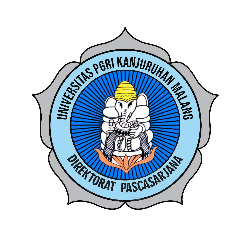 DIREKTORAT PASCASARJANAKode Dokumen	: F00.Form/Std.1-3/008 Tgl. Terbit	: 18 Juli 2018Revisi	1Halaman	: 1 dari 1FORMULIR SKPIKode Dokumen	: F00.Form/Std.1-3/008 Tgl. Terbit	: 18 Juli 2018Revisi	1Halaman	: 1 dari 1